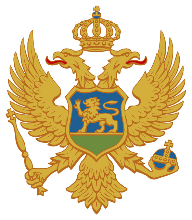 CRNA GORAZAVOD ZA ŠKOLSTVOPredmetni programVIOLONČELOII, III, IV, V, VI, VII, VIII i IX razred devetogodišnje osnovne muzičke školePodgorica2018.SADRŽAJA.	NAZIV NASTAVNOG PREDMETA	3B.	ODREĐENJE PREDMETA	3C.	CILJEVI PREDMETA	4D.	POVEZANOST SA DRUGIM PREDMETIMA I MEĐUPREDMETNIM TEMAMA	5E.	OBRAZOVNO-VASPITNI ISHODI PREDMETA	5II RAZRED	5III RAZRED	9IV RAZRED	13V RAZRED	18VI RAZRED	23VII RAZRED	28VIII RAZRED	32IX RAZRED	36F.	DIDAKTIČKE PREPORUKE ZA REALIZACIJU PREDMETA	41G.	PRILAGOĐAVANJE PROGRAMA DJECI SA POSEBNIM OBRAZOVNIM POTREBAMA I NADARENIM UČENICIMA	42H.	VREDNOVANJE OBRAZOVNO-VASPITNIH ISHODA	43I.	USLOVI ZA REALIZACIJU PREDMETA (STRUČNA SPREMA I LITERATURA)	44NAZIV NASTAVNOG PREDMETA      VIOLONČELOODREĐENJE PREDMETAViolončelo spada u grupu najzahtjevnijih muzičkih instrumenata. Dijete koje se opredijeli za izučavanje ovog instrumenta, može maksimalno da ispolji svoj muzički talenat zbog virtuoznosti instrumenta. Proces učenja violončela je težak i dugotrajan proces i pred učenikom stoje godine upornog vježbanja kako bi ovladao tehničkim i izražajnim mogućnostima violončela. Prvi kontakt i časovi sa violončelom su veoma teški, jer izvođač sam određuje visinu tona, što predstavlja problem koji će se kontinuirano javljati tokom školovanja. Obučavanje je najbolje početi između šest i sedam godina, dok veoma talentovana djeca mogu početi i ranije. U svakom slučaju muzikalnost je neophodna. U školi za osnovno muzičko obrazovanje, pored časova instrumenta, pohađa se nastava solfeđa sa teorijom muzike, a od četvrtog razreda svira se i u orkestru. Po završetku školovanja, najbolji violončelisti imaju solističke karijere, a dobri sačinjavaju važan dio svakog simfonijskog orkestra. Jedna od mogućnosti daljeg bavljenja violončelom je sviranje u nekom kamernom ansamblu, kao i rad u obrazovnim institucijama (muzičkim školama, akademijama). a) Položaj, priroda i namjena predmetaIshodi učenja predmeta Violončelo se realizuju dominantno kroz sljedeće aktivnosti:izvođenje,slušanje, stvaranje. Izvođenje ima primarnu ulogu i zauzima najveći dio časa. Nastavnik postavlja izvođačke zadatke prema psiho-fizičkim mogućnostima učenika. Pored vježbi pomoću kojih učenik stiče tehniku i spretnost potrebnu za sviranje, zastupljene su i kompozicije različitog karaktera i stila. Pomoću njih će učenik imati priliku da osjeti i u skladu sa svojim mogućnostima iskoristi tonske mogućnosti violončela. Počevši od jednostavnih zadataka učenici se upoznaju sa elementima interpretacije (dinamika, tempo, fraziranje, artikulacija, boja i dr).  Postepeno se razvija potreba za samostalnim vježbanjem, kao i dužim vježbanjem bez odmora. Cilj sviranja je da učenik ritmički precizno, muzički i tonski oblikovano izvede kompoziciju.Slušanje je ključni proces u muzičkom sazrijevanju učenika. Slušanjem muzike učenici stiču neophodna iskustva u vezi sa izražajnim sredstvima muzike. Učenici slušaju tonske zapise kompozicija pisanih za violončelo i druge instrumente, djela pisana za različite orkestarske, vokalne, vokalno-instrumentalne i instrumentalne sastave, kao i soliste uz pratnju ansambla. Učenika konstantno treba upućivati na pažljivo i promišljeno slušanje, ukazujući mu na razlike između dobrog i manje dobrog izvođenja. Učenik prisustvuje internim, javnim časovima, kao i svim koncertima škole. Učenik treba da stekne naviku da stalno posjećuje koncerte, kako drugih učenika tako i nastavnika ili poznatih violončelista, ali i umjetnika na drugim instrumentima.Stvaranje ima za cilj da kod učenika podstiče i razvija kreativnost. Učenici mogu pokušati da stvore melodiju pjevajući i da je pronađu na violončelu. Kroz interakciju sa nastavnikom učenik, oživljava svoj potencijal za stvaranjem svojih kompozicija-melodija. Na taj način učenik mnogo lakše stiče osnov za umjetnost improvizacije koja se usavršava tokom cijelog života. Zapisivanjem sopstvenih muzičkih ideja učenik razvija bolje poznavanje instrumenta. Izvođenje nekog muzičkog sadržaja je takođe stvaralački čin. Ono se sastoji iz pripreme u toku uvježbavanja kompozicije i samog trenutka izvođenja kad učenik trenutno pronalazi najbolja muzička rješenja podstaknut emocijama u kontaktu sa publikom. U organizaciji nastave Violončela treba imati na umu da je planiranje, preplitanje i realizacija ishoda prisutna na svim časovima. Broj časova je procentualno naveden, uz mogućnost odnosno potrebu kombinovanja na pojedinim časovima ishoda iz dva ili više obrazovno-vaspitnih ishoda, u skladu sa interesovanjima/mogućnostima učenika, a po procjeni nastavnika.CILJEVI PREDMETACiljevi predmeta Violončelo su:osposobljavanje učenika za sviranje violončela na nivou osnovnoškolskog znanja i osposobljavanje za nastavak školovanja;savladavanje osnovnog nivoa vještine izvođenja tehničkih i muzičkih zadataka;samostalno korišćenje literature predviđene za osnovnoškolski uzrast;ovladavanje vještinom umjetničkog izvođenja djela različitih stilova i kompozitora;formiranje pozitivnog odnosa prema instrumentu;razvijanje estetskog ukusa i stvaranje navike za analitičim slušanjem muzike;razvijanje kritičkog odnosa prema svom radu;razvijanje sigurnosti i samopouzdanja prilikom javnog izvođenja;buđenje istraživačke radoznalosti i osposobljavanje učenika da analitički pristupe izvođenju svake kompozicije.POVEZANOST SA DRUGIM PREDMETIMA I MEĐUPREDMETNIM TEMAMAPredmet Violončelo je usko povezan sa ostalim predmetima koji se izučavaju u osnovnoj muzičkoj školi, ali i nekim predmetima koji se izučavaju u osnovnoj školi. Tehnika sviranja violončela razvijala se uporedo sa razvojem teorijskog znanja o muzici. Za usvajanje znanja i vještina u okviru predmeta Violončelo, nužna je usvojenost različitih kompetencija iz svih područja umjetnosti, međupredmetnih tema i predmeta, no najznačajnije su one iz područja solfeđa i teorije muzike. Izuzetno je važno postići dobru vremensku usklađenost sticanja pojedinih kompetencija u pojedinom ciklusu. Osim direktnih korelacija s ovim predmetima, sviranje je u direktnoj vezi sa psiho-fizičkim razvojem djeteta. Nastava fizičkog vaspitanja je itekako povezana sa razvojem motoričkih funkcija, koje su u procesu učenja violončela neophodne. Jačanje ruku i nogu, kao i opšte fizičke spremnosti je od velikog značaja za pravilan stav prilikom sviranja. Takođe, za razumijevanje tehničke usklađenosti lijeve i desne ruke, za usavršavanje tehnike raznih poteza je neophodno znanje i razumijevanje zakona fizike. Za razumijevanje dinamičko agogičkih oznaka koje su napisane na italijanskom jeziku, neophodna je korelacija sa italijanskim jezikom. Učenjem izgovora i pisanja stranih riječi, imena i pojmova koji se upotrebljavaju u muzici, stiče se i razvija znanje stranog jezika. Kroz muziku, a naročito kroz razvijanje izvođačkih sposobnosti, razvija se kreativnost, apstraktno mišljenje, estetski doživljaj.OBRAZOVNO-VASPITNI ISHODI PREDMETAII RAZREDMinimum gradiva za II razred: 2 durske skale, kroz jednu oktavu; 16 vježbi, uključujući i komade uz klavirsku pratnju.Preporučena literatura za II razredŠkole:  Marčinkovska Barbara: „Ja sviram violončelo“ - zasnovano na školi violončela Andre Navarre;  Matz Rudolf: Prve godine violončela;  Dotzauer: Škola-Metode za violončelo; Suzuki: Metode.Etide:(Vježbe-Studije-Tehnika-Tehničke vježbe), po slobodnom izboru. Simić Miroslav-Moris: Izbor etida za I godinu; Matz Rudolf: Melodijske etide br.1 do br.20. Komadi: jednostavni kratki komadi-pjesme uz pratnju klavira domaćih i stranih kompozitora, po slobodnom izboru.Ljestvice: durske skale sa trozvucima kroz jednu oktavu u I poziciji: C-dur, G-dur, F-dur.  III RAZREDMinimum gradiva za III razred: 2 jednooktavne skale ili dvooktavna C-dur skala; 2 etide različite problematike; 2 komada ili komad i končertino 1 stav.Ispitni program: skala kroz jednu oktavu, etida, komad ili končertino (I st.)Preporučena literatura za III razredŠkole: Marčinkovska Barbara: „Ja sviram violončelo“ - zasnovano na školi violončela Andre Navarre Matz R.: Prve godine violončelaDotzauer: Škola-Metode za violončeloSuzuki škola -MetodeEtide:Matz R.: Melodijske etide br.1 do br. 20Simić M: Izbor etida iz II sveske Marderovski M.: Prvi časovi violončelaSato: Čelo škola, I sveskaKoncert: Vivaldi: C-dur.Ljestvice: Skale i trozvuci C, G i F-dur u jednoj oktaviC-dur kroz dvije oktaveVježbe za razvoj motorike prstiju lijeve rukeKomadi:Jednostavni kratki komadi-pjesme uz pratnju klavira domaćih i stranih kompozitora, po slobodnom izboru.IV RAZREDMinimum gradiva za IV razred: 2 dvooktavne skale; 2 etide različite problematike; 2 komada; končertino I st;Ispitni program: jedna dvooktavna skala, jedna etida, komad, končertino I st. Ili II i III st.Preporučena literatura IV razred:Škole: Marčinkovska Barbara: „Ja sviram violončelo“  zasnovano na školi violončela Andre Navarre Matz R.: Prve godine violončela.Dotzauer: Škola-Metode za violončelo.Suzuki: Škola - MetodeLjestvice: Skale i trozvuci C, G, D, i F-dur u kroz dvije oktave Vježbe za razvoj motorike prstiju lijeve rukeEtide (Vježbe-Studije-Tehnika-Tehničke vježbe):Matz R.: Melodijske etide br. 1 do br. 20 Simić M: Izbor etida iz II sveske. Marderovski M.: Prvi časovi violončela. Sato: Čelo škola, I sveska.KomadiJednostavni kratki komadi-pjesme uz pratnju klavira domaćih i stranih kompozitora, po slobodnom izboru.V RAZREDMinimum gradiva za V razred: 2 dvooktavne skale sa trozvucima; 3 etide različite problematike; 2 komada končertino I st, ili II i III st.Ispitni program za V razred: jedna dvooktavna skala sa trozvucima, etida, komad, končertino I st. Ili II i III st.                                          Preporučena literatura V razred:Škole: Marčinkovska Barbara: „Ja sviram violončelo“ - zasnovano na školi violončela Andre Navarre Dotzauer: Škola-Metode za violončelo.Velike forme: Koncerti: Vivaldi: C –dur., Breval: C-dur, ili D-dur.Sonate: -Romberg: e-mol ili F-dur,  Huk: G-dur, Breval: C-dur.Etide:Simić: Etide III sveska.Li S.: 40 lakih etida.Docauer: 113 etida.Šoma: Izbor etidaMardar Novicki – Časovi sviranja na violončeluKomadi: (Minijature, Pjesme, Igre i Virtuozne kompozicije), po slobodnom izboruHrestomatija I sveska,Volčkov: Varijacije.Ljestvice: Skale, trozvuci i potezi, razložene terce u obimu dvije oktave; II i III pozicija, zatvoreni i otvoreni položaj, polupozicija. VI RAZRED Minimum gradiva za VI razred: 3 dvooktavne skale sa trozvucima; 4 etide različite problematike; 2 komada; končertino ili koncert I st, ili II i III st.Ispitni program za VI razred: jedna dvooktavna skala sa trozvucima i promjenom pozicije; jedna etida;  komad;  končertino I st. Ili II i IIIst.Preporučena literatura VI razred:Škole: Marčinkovska Barbara: „Ja sviram violončelo“ - zasnovano na školi violončela Andre Navarre Dotzauer: Škola-Metode za violončelo.Velike formeKoncerti: Breval: F-dur, ili G-dur ili A-dur.Sonate:  Vivaldi: e-mol ili a-mol.Svita: Matz R.: Svita u C-duru.Etide (Vježbe -Studije-Tehnika):Dipor: 21 Etida.Gricmaher: 12 Etida, I sveska.Poper: 24 Etide, I sveska.Ševčik: 40 Etida za desnu ruku.Mardar Novicki – Časovi sviranja na violončelu.Komadi:Hrestomatija, I sveska, po slobodnom izboru. (Minijature, Pjesme, Igre i Virtuozne kompozicije), po slobodnom izboru.Ljestvice: Skale, trozvuci, potezi, razložene terce u obimu od 3 oktave.Dvohvati, terce sekste i oktave kroz dvije oktave.VII RAZREDMinimum gradiva za VII razred: 3 dvooktavnie skale sa trozvucima; 4 etide različite problematike; 2 komada; končertino ili koncert I st, ili II i III st.Ispitni program za VII razred: jedna dvooktavna skala sa trozvucima i promjenom pozicije; jedna etida; komad; končertino I st. Ili II i IIIst.Preporučena literatura VII razredŠkole:Marčinkovska Barbara: „Ja sviram violončelo“  zasnovano na školi violončela Andre Navarre Dotzauer: Škola-Metode za violončelo Velike forme:Koncerti: Breval: D-dur, ili G-dur, Vivaldi: D-dur. Golterman: C-dur, Zokarini: Koncert d-mol.  Sonate: Vivaldi: e –mol, Dipor: G-dur, Skarlati: C-dur. 						Svite: Bah J.S.: Solo svita br.1. G-dur , Bah J.S.: Solo svita br.2. d-mol.Ljestvice: Skale, trozvuci, potezi, razložene terce u obimu od 3 oktave.Terce sekste i oktave kroz dvije oktave. Etide (Vježbe -Studije-Tehnika):Dipor: 21 Etida.Gricmaher: 24 Etide,  I sveska.Poper: 24 Etide, I sveska.Ševčik: 40 varijacija za desnu ruku.Bazler Pol: 12 Etida.Fejar: Tehnika lijeve ruke.Francom: 12 Etida.Docauer: 113 Etida. Li S.: 40 Melodijskih etida.Mardar Novicki – Časovi sviranja na violončeluVIII RAZREDMinimum gradiva za VIII razred: 2 dvooktavne skale sa trozvucima i 1 trooktavna skala; 5 etida različite problematike; 2 komada; končertino ili koncert I st, ili II i III st.Ispitni program za VIII razred: jedna dvooktavna skala sa trozvucima i promjenom pozicije (I-VI); jedna etida; komad; končertino ili koncert I st, ili II i III st.     Preporučena literatura za VIII razredŠkole: Marčinkovska Barbara: „Ja sviram violončelo“ - zasnovano na školi violončela Andre Navarre. Dotzauer: Škola-Metode za violončelo. Velike formeKoncerti: Breval: D-dur, ili G-dur. Vivaldi: D-dur. Golterman: C-dur.Sonate Vivaldi: e –mol.  Dipor: G-dur. Skarlati: C-dur. Svite Bah J.S.: Solo svita br.1. G-dur, Bah J.S.: Solo svita br.2. d-mol.Etide: (Vježbe -Studije-Tehnika):Dipor: 21 Etida.Gricmaher: 24 Etide,  I sveska.Poper: 24 Etide, I sveska.Ševčik: 40 varijacija za desnu ruku.Bazler Pol: 12 Etida.Mardar Novicki – Časovi sviranja na violončeluLjestvice: Skale, trozvuci, potezi, razložene terce u obimu od 3 oktave.Terce sekste i oktave kroz dvije oktave. Komadi:Hercigonja N.: Pjesma i Igra iz Crne Gore.Hrestomatija II i III, po slobodnom izboru.(Minijature, Pjesme, Igre i Virtuozne kompozicije), po slobodnom izboruIX RAZREDMinimum gradiva za IX razred: 2 trooktavne skale sa trozvucima i četvorozvucima; 6 etida različite problematike; 2 komada; končertino ili koncert I st, ili II i III st.; 2 stava barokne sonate.Ispitni program za IX razred: jedna trooktavna skala sa trozvucima i četvorozvucima i promjenom pozicije (I-VII); jedna etida; komad; končertino ili koncert I st, ili II i III st.                            Preporučena literatura IX razredŠkole: Marčinkovska Barbara: „Ja sviram violončelo“ - zasnovano na školi violončela Andre Navarre Dotzauer: Škola-Metode za violončelo.Velike formeKoncerti: Klengel: C-dur, G-dur ili a-mol, Štamic: C-dur., Nelk: D-dur, Golterman: G-dur, Vivaldi: D-dur.Sonate: Vivaldi: F-dur ili D-dur, Marčelo: G-dur, Samartini: G-dur.Svite: Bah J.S.: Solo svita br.1. G-dur, Bah J.B.: Solo svita br.2. d-mol.Ljestvice: Skale, trozvuci, potezi, razložene terce u obimu od 3 oktave. Terce, sekste i oktave, kroz 3 oktave.Etide (Vježbe -Studije-Tehnika):Docauer: 113 Etida. Dipor: 21 Etida.Gricmaher: 24 Etide  I sveska.Poper: 24 Etide I sveska.Ševčik: 40 varijacija za desnu ruku.Bazler Pol: 12 Etida.Fejar: Tehnika lijeve ruke.Antal F.: Etide VI sveska.Simić: Etide VI sveska.Fejar: Vježbe za palac poziciju, br.24,25,26.Marderovski I.: Izbor etida.Mardar Novicki – Časovi sviranja na violončelu.DIDAKTIČKE PREPORUKE ZA REALIZACIJU PREDMETAPredmet Violončelo omogućava razvijanje psiho-motoričkih, spoznajnih, estetskih funkcija djece. Kombinovanjem više muzičkih aktivnosti (izvođenje, slušanje, stvaranje), te funkcije se razvijaju u skladu sa mogućnostima svakog djeteta ponaosob. Veoma je bitno prilagoditi program afinitetu djeteta. Preporučuje se saradnja sa korepetitorom (klavirskim saradnikom) od II razreda. Vrijeme predviđeno za ovaj vid saradnje zavisi od sklonosti i nadarenosti učenika, a preporučuje se najmanje 15 minuta na mjesečnom nivou za učenike od II do VI razreda. Za učenike od VII do IX preporučuje se 30 minuta.Obrazovno-vaspitni ishodi učenja se dominantno realizuju kroz:IZVOĐENJE: Izvođenje ima primarnu ulogu i zauzima veći dio nastave. Pritom se koristi preporučeno gradivo. Postepeno se povećava vrijeme sviranja, bez odmora. Povećavati i broj časova sa korepetitorom radi razvijanja timskog rada tokom zajedničkog muziciranja.SLUŠANJE: Slušanjem muzike djeca stiču neophodna iskustva u vezi sa izražajnim sredstvima muzike i razvijaju pažnju i koncentraciju. U okviru slušanja treba omogućiti učenicima da što više budu u kontaktu sa „živom“ muzikom, odnosno da slušaju izvođenje nastavnika. Učenike treba upoznati sa najkvalitetnijim muzičkim djelima različitih razdoblja, stilova kako bi se uspostavila vrijednosna mjerila za estetsko i kritičko doživljavanje muzike i kod učenika se razvio muzički ukus. Učenici treba da čuju izvođenja najpoznatijih svjetskih violončelista, po preporuci nastavnika. Učenik treba da stekne naviku da posjećuje koncerte kao i ostale javne i interne časove drugih učenika i nastavnika.STVARANJE: Stvaranje je tijesno povezano sa izvođenjem. U tom smislu, izvođenju mora da prethodi stvaranje, odnosno osmišljavanje konkretne izvedbe djela. Učenici treba da pronađu “skrivene“ mogućnosti instrumenta. Izvođenje umjetničkog djela je stvaralački čin i sastoji se od pripreme (uvježbavanja izvođenja kompozicije) i samog trenutka izvođenja kad učenik dolazi u kontakt sa publikom kojoj treba da prenese svoj stvaralački doživljaj.G.	PRILAGOĐAVANJE PROGRAMA DJECI SA POSEBNIM OBRAZOVNIM POTREBAMA I NADARENIM UČENICIMAPrilagođavanje programa djeci sa posebnim obrazovnim potrebamaČlanom 11 Zakona o vaspitanju i obrazovanju djece sa posebnim obrazovnim potrebama propisano je da se u zavisnosti od smetnji i teškoća u razvoju, kao i od individualnih sklonosti i potreba djece obrazovni programi, pored ostalog mogu: a) modifikovati skraćivanjem ili proširivanjem sadržaja predmetnog programa; b) prilagođavati mijenjanjem metodike kojom se sadržaji predmetnog programa realizuju.Član 16 istog Zakona propisuje da je škola, odnosno resursni centar dužan da, po pravilu, u roku od 30 dana po upisu djeteta, donese individualni razvojno-obrazovni program za dijete sa posebnim obrazovnim potrebama (IROP), u saradnji sa roditeljem i o tome obavijesti Zavod za školstvo, Centar za stručno obrazovanje i Ispitni centar. Više informacija moguće je naći na sajtu:http://www.skolskiportal.edu.me/Pages/Inkluzivnoobrazovanje.aspxMuzički pedagozi imaju važnu ulogu u pristupu procjene kako progam predmeta violončela može pružiti najbolje moguće iskustvo svim učenicima. U standardizovanju individualnih programa za rad sa djecom sa posebnim obrazovnim potrebama najbolje je sarađivati sa pedagoško-psihološkim službama, sa roditeljima, sa drugim muzičkim pedagozima, kako bi se podijelila neposredna iskustva, sa kolegama drugih predmeta u matičnoj školi, sa drugim školama i sa relevantnim institucijama visokog obrazovanja. Iskustva pokazuju da će procjena biti najuspješnija kada čitava zajednica nastupa sinhrono. Prepoznavanje prihvatljivih ishoda, njihovo ovladavanje kroz interdisciplinarnost, redovno praćenje napretka će pružiti roditeljima i drugim donosiocima odluka informacije koje će biti od koristi za permanentni razvoj djeteta. b) Prilagođavanje programa nadarenim učenicimaU nastavi Violončela nastavnik je dužan da sa posebnom pažnjom ukazuje i prati angažovanje učenika koji su posebno nadareni. Njihov talenat se ogleda kroz mogućnost savladavanja težih kompozicija u odnosu na njihov uzrast i mogućnost izvođenja istih na visokom umjetničkom nivou. Rad sa njima za pedagoga predstavlja veliki izazov i veliku odgovornost, ali isto tako pričinjava ogromno zadovoljstvo. Veliku pažnju treba posvetiti odabiru programa za takve učenike. Aktivnosti nadarenog učenika podrazumijevaju učestvovanje na koncertima škole, ostalim javnim nastupima i na republičkim i međunarodnim takmičenjima.Nadarene učenike treba dodatno angažovati i kroz časove Orkestra i Kamerne muzike. U oviru nastave Orkestra posebna pažnja se ukazuje učenicima koji su sposobni da svoju nadarenost demonstriraju i kao solisti. Ako postoji interesovanje učenika za kamerno sviranje, mogu se kombinovati instrumenti u zavisnosti od ineresovanja i mogućnosti učenika i raspoloživih školskih instrumenata.Nastavnik je dužan da prati psihofizički razvoj nadarenog djeteta i da u skladu sa njegovim mogućnostima bira program koji može da na najbolji način razvije njegov muzički talenat, sklonosti i predispozicije.H.	VREDNOVANJE OBRAZOVNO-VASPITNIH ISHODATokom godine nastavnik violončela kontinuirano evidentira i prati učenikov rad kroz prisustvo, aktivnosti na času, samostalni rad i učešće na javnim nastupima. Učenik je obavezan da izvede javno kompozicije na dva interna časa, kao i na godišnjem ispitu. Učenike treba upoznati sa elementima ocjenjivanja i time šta se vrednuje u toku školske godine. Ocjene su u II razredu opisne (postignut u cjelini, djelimično postignut, uglavnom postignut), dok su od III razreda brojčane (odličan (5), vrlo dobar (4), dobar (3), dovoljan (2), nedovoljan (1). Na kraju drugog razreda nastavnik prateći postignuća učenika formira konačnu opisnu ocjenu učenikovog postignuća.Od četvrtog do devetog razreda učenik dobija brojčanu ocjenu na kraju svakog klasifikacionog perioda, kao i na godišnjem ispitu (od III razreda). Preporučuje se da ispitni program učenik izvodi napamet.Na osnovu navedenih aktivnosti nastavnik, vrednuje učenikov rad i postignuća ocjenom na kraju svakog klasifikacionog perioda. Na kraju školske godine učenik polaže godišnji ispit pred tročlanom komisijom (predsjednik, stalni član i ispitivač) koja formira zaključnu ocjenu na osnovu sviranja na godišnjem ispitu, kao i na osnovu dotadašnjih rezultata sa klasifikacionih perioda. Za prelazak u sljedeći razred učenik u toku godine treba da savlada godišnji minimum programa kao i ispitni program koji se svira napamet u svakom razredu.Tabela za ocjenjivanje godišnjeg ispita:USLOVI ZA REALIZACIJU PREDMETA (STRUČNA SPREMA I LITERATURA) PROFIL I STRUČNA SPREMA NASTAVNIKA I STRUČNIH SARADNIKAProfil i stručna sprema nastavnika i stručnih saradnika regulisani su Zakonom o osnovnom vaspitanju i obrazovanju i Pravilnikom o profilu obrazovanja nastavnika predmetne nastave.Nastavu Violončela predaje diplomirani muzičar –violončelista. Grupno muziciranje (kamerna muzika ili orkestar)Od četvrtog razreda uvode se časovi grupnog muziciranja dva puta nedjeljno u trajanju od 45 minuta. Časovi grupnog muziciranja izvode se kontinuirano od početka do kraja školske godine.Časovi grupnog muziciranja obavezni su i tretiraju se kao redovni časovi. Evidentiraju se u dnevniku rada i dio su radne obaveze učenika.MATERIJALNI USLOVINastava treba da se odvija u srazmjerno velikom provjetrenom i zvučno izolovanom prostoru. Po mogućnosti kabinet treba da bude ukrašen slikama vezanim za violončela (djelovi violončela, slike pravilnog sjedenja i držanja violončela, slike poznatih violončelista i kompozitora). Kabinet treba da posjeduje: violončelo veličine ½ za početnike, kao i veća violončela za učenike koji nisu u mogućnosti da imaju vlastiti instrument;pult odgovarajuće visine;klavir za saradnju sa korepetitorom;stolica; metronom.LITERATURA:Milan Nagy – „Metodika nastave violončela“Gregor Piatigorski – „Mein Cello und ich und unsere Bebegnungen“ – moje čelo, ja i naši susreti Ivan Galamian i Elizabet Grin – „Principi sviranja na violini i violinske pedagogije“D.Mihajlović: „Elementi violinizma“U izradi predmetnih programa korišćeni su:Metodološko uputstvo za pisanje predmetnih programa zasnovanih na ishodima učenja, 2017. i važeća zakonska regulativaPredmetni program VIOLONČELO za II, III, IV, V, VI, VII, VIII i IX razred osnovne muzičke škole uradila je Komisija u sledećem sastavu: Bogdan Asanović, predsjednik komisijeAna Dulović, članNacionalni savjet za obrazovanje (III saziv) je na 5. sjednici od 16. jula 2018. godine utvrdio predmetni program  VIOLONČELO za II, III, IV, V, VI, VII, VIII i IX razred osnovne škole za muzičko obrazovanje.RazredSedmični broj časovaUkupni broj časovaObavezni dio(80-85%)Otvoreni dio(15-20%)Teorijska nastavaVježbe i ostali vidoviII26880%20%15%85%III26880%20%15%85%IV26880%20%15%85%V26880%20%15%85%VI26880%20%15%85%VII26880%20%15%85%VIII26880%20%15%85%IX26280%20%15%85%Obrazovno-vaspitni ishod 1Na kraju učenja učenik će biti u stanju da prepoznaje dijelove violončela i gudala.Ishodi učenjaTokom učenja učenik će moći da:imenuje djelove violončela;pokazuje na primjeru date pojmove;raspoznaje različitu praktičnu namjenu; demonstrira namjenu svakog pojedinačnog dijela violončela i gudala.Didaktičke preporuke za realizaciju obrazovno-vaspitnog ishodaSadržaji/pojmovi:violončelo,gudalo,žabica,vrh,puž,kobilica,f-otvori,čivije, strune, štap, kalafonijum, žice,pražić, noga.Aktivnosti učenja       Učenik:pokazuju djelove violončela,definiše njihovu ulogu.*U nastavi predmeta Violončelo ishod učenja se ostvaruje kombinacijom dva, odnosno tri vida aktivnosti: slušanje, izvođenje, stvaranje.Broj časova realizacijeBroj časova realizacije uslovljen je potrebom kombinovanja dva ili više obrazovno-vaspitnih ishoda, u skladu sa interesovanjima i mogućnostima učenika.Obrazovno-vaspitni ishod 2Na kraju učenja učenik proizvodi ton na violončelu.Ishodi učenjaTokom učenja učenik će moći da:pravilno drži gudalo,proizvodi ton na violončelu, koristi gudalo u svim njegovim djelovima (cijelo gudalo, gornja i donja polovina, sredina gudala, vrh i žabica),svira jednostavne ritmičke kombinacije (polovina, četvrtina i osmina),upoznaje se sa oznakama za poteze gudala, upotrebljava poteze detaše i legato po dvije note na jedan potez gudala, kao i stakato (kratak ton na sredini gudala),slušno i vizuelno opažaju različite tonske visine žica i povezuju ih sa raličitom debljinom žice.Didaktičke preporuke za realizaciju obrazovno-vaspitnog ishodaa) Sadržaji/pojmovi:sredina gudala,vrh gudala,žabica,tiho, glasno,brže, sporije,naviše, naniže,ritam,metar.b) Aktivnosti učenja      Učenik:vježba opušteno držanje gudala sa zaobljenim prstima;vježba povlačenje gudala pazeći da gudalo bude pod pravim uglom u odnosu na žicu i u ravni sa f-otvorima; vježba držanje gudala na osnovu nastavnikovog demonstriranja; vježba izvođenje poteza legato, detaše, stakato na sredini gudala; vježba na osnovu nastavnikovih preporuka (po prihvatanju novih informacija, saznanja i sviračkih vještina ponavljanjem usavršava naučeno); vježba osnovne ritmičke elemente. *U nastavi predmeta Violončelo ishod učenja se ostvaruje kombinacijom dva, odnosno tri vida aktivnosti: slušanje, izvođenje, stvaranje.c) Broj časova realizacije Broj časova realizacije uslovljen je potrebom kombinovanja dva ili više obrazovno-vaspitnih ishoda, u skladu sa interesovanjima i mogućnostima učenika.Obrazovno-vaspitni ishod 3Učenik postavlja prste na žice proizvodeći tačnu visinu tona.Ishodi učenjaUčenik će u toku učenja moći da:postavi lijevu ruku na žice violončela;postavi prste na žicu zaobljeno, ne stežući palac lijeve ruke;postavi prste lijeve ruke sa polustepenom između svakog prsta;poveže da postavka prsta na žicu utiče na visinu tona;prilagodi položaj prstiju lijeve ruke visini tona;imenuje prstored u prvoj poziciji.Didaktičke preporuke za realizaciju obrazovno-vaspitnog ishodaa) Sadržaji/pojmovi:intonacija,više, niže,prstored,intonacija.b) Aktivnosti učenja     Učenik:vježbajući raspoznaje da postavka prsta na žicu utiče na visinu tona;koriguje intonaciju i vježbanjem je usavršava;vježbajući povezuje određeni ton sa prstoredom i žicom na kojoj svira;slušno prepoznaje da manji razmak između prsta znači i manji razmak između tonova;najprije izvodi tonove pizzicatto (okidajući žicu prstom), a kasnije gudalom;vježba pravilno držanje violončela, ne stežući palac lijeve ruke. *U nastavi predmeta Violončelo ishod učenja se ostvaruje kombinacijom dva, odnosno tri vida aktivnosti: slušanje, izvođenje, stvaranje.Broj časova realizacije Broj časova realizacije uslovljen je potrebom kombinovanja dva ili više obrazovno-vaspitnih ishoda, u skladu sa interesovanjima i mogućnostima učenika.Obrazovno-vaspitni ishod 4Na kraju učenja učenik će moći da svira jednostavne pjesmice po sluhu.Ishodi učenjaTokom učenja učenik će moći da:zauzme pravilan stav prilikom držanja instrumenta;primjeni znanja o vođenju gudala i postavljanju prstiju na žicu;svira jednostavne etide, pjesmice, tehničke vježbe i skale u prvoj poziciji na jednoj ili više žica ne koristeći gudalo već tehniku sviranja čupkanjem žice (pizzicatto);svira jednostavne etide, pjesmice, tehničke vježbe i skale u prvoj poziciji na jednoj ili više žica koristeći gudalo;svira jednostavne kompozicije uz klavirsku pratnju, pratnju nastavnika ili drugog učenika na violini;svira opuštenim, a aktivnim prstima.Didaktičke preporuke za realizaciju obrazovno-vaspitnog ishodaa) Sadržaji/pojmovi: ritam,melodija, više, niže,kratko, dugo,ton,otkucaj,intonacija,ritam.b) Aktivnosti učenjaUčenik:ponavlja za nastavnikom kraće ritmičko melodijske cjeline po sluhu dok ne nauči pjesmicu u cjelini; vježbajući uočava na kojoj žici se svira određena melodija;vježbajući uočava kojim dijelom gudala se svira određena melodija; slušno zapaža ritmičku osnovu date melodije; vježbajući preispituje tačnu interpretaciju melodije koju izvodi, korigujući intonaciju;vježba kompozicije sa korepetitorom (klavir) ili drugim instrumentom, i na taj način razvija osjećaj za timski rad i percepciju slušanja drugog instrumenta;vježba kontrolu jačine zvuka kroz primjenu znanja o vođenju gudala;vježba kratke melodije napamet (razvija muzičku memoriju).*U nastavi predmeta Violončelo ishod učenja se ostvaruje kombinacijom dva, odnosno tri vida aktivnosti: slušanje, izvođenje, stvaranje.c) Broj časova realizacije  Broj časova realizacije uslovljen je potrebom kombinovanja dva ili više obrazovno-vaspitnih ishoda, u skladu sa interesovanjima i mogućnostima učenika.Obrazovno-vaspitni ishod 1Učenik na kraju učenja postiže ton.Ishodi učenjaTokom učenja učenik će biti u stanju da:izvodi pokrete desne ruke koji mu omogućavaju kontrolisan ton (gudalo ide paralelno sa kobilicom u ravni sa f-otvorima);vrši promjene smjera gudala bez trzaja i promjene brzine;primjenjuje osnovne poteze (legato i detaše);pravilno raspodjeljuje gudalo u osnovnim ritmičkim oblicima (četvrtina, polovina i osmina);koristi gudalo u svim njegovim djelovima (cijelo gudalo, gornja i donja polovina, vrh i žabica).Didaktičke preporuke za realizaciju obrazovno-vaspitnog ishodaa) Sadržaji/pojmovi: ton, potez,strune,štap gudala,legato,detaše.b) Aktivnosti učenja:  Učenik:vježba ispravan stav prilikom sviranja;vježba skale i arpeđa kao i tehničke vježbe (etide), usavršava pokrete koji mu omogućavaju kvalitetno sviranje;vježba način kako da koristi tijelo kao sredstvo sviranja i spoznaje ulogu gornjih ekstremiteta;ponavlja određene radnje i usavršavanje vještina da bi dobio kvalitetan ton; vježba pokrete desne ruke koji mu omogućavaju sviranje datih poteza;vježba prilagođavanje brzine vođenja gudala zadatim problemima;vježba promjenu gudala na vrhu i žabici;izvodi pokrete desne šake koji mu omogućavaju nečujnu smjenu gudala*U nastavi predmeta Violončelo ishod učenja se ostvaruje kombinacijom dva, odnosno tri vida aktivnosti: slušanje, izvođenje, stvaranje.c) Broj časova realizacije Broj časova realizacije uslovljen je potrebom kombinovanja dva ili više obrazovno-vaspitnih ishoda, u skladu sa interesovanjima i mogućnostima učenika.Obrazovno-vaspitni ishod 2Učenik na kraju učenja izvodi kompozicije u prvoj poziciji.Ishodi učenjaTokom učenja učenik će moći da:uoči razliku između visine tona prilikom sviranja polustepena između 1-2, 2-3 i 3-4 prsta;izvodi pokrete lijeve ruke koristeći položaj sa polustepenom između 1-2 prsta, i uči da bude spreman na momentalnu korekciju intonacije;izvodi pokrete lijeve ruke koristeći položaj sa polustepenom između 2-3 prsta, i uči da bude spreman na momentalnu korekciju intonacije;izvodi pokrete lijeve ruke koristeći položaj sa polustepenom između 3-4 prsta, i uči da bude spreman na momentalnu korekciju intonacije.Didaktičke preporuke za realizaciju obrazovno-vaspitnog ishodaa) Sadržaji/pojmovi: intonacija,polustepen, cijeli stepen. b) Aktivnosti učenja Učenik:vježba skale i arpeđa, tehničke vježbe (etide) namijenjene za određene tehničke probleme;vježba izvođenje pokreta lijeve ruke koji mu omogućavaju kvalitetno sviranje;slušno prepoznaje razliku između cijelog stepena i polustepena;slušno prepoznaje pogrešnu visinu tona i vrši korekciju intonacije.*U nastavi predmeta Violončelo ishod učenja se ostvaruje kombinacijom dva, odnosno tri vida aktivnosti: slušanje, izvođenje, stvaranje.c) Broj časova realizacije Broj časova realizacije uslovljen je potrebom kombinovanja dva ili više obrazovno-vaspitnih ishoda, u skladu sa interesovanjima i mogućnostima učenika.Obrazovno-vaspitni ishod 3Učenik na kraju učenja primjenjuje osnovne oznake za tempo i dinamiku.Ishodi učenjaTokom učenja učenik će moći da:prepoznaje osnovne pojmove tempa i dinamike;primjenjuje osnovne oznake tempa i dinamike u kompozicijama;povezuje primjenu tempa i dinamike sa interpretacijom. Didaktičke preporuke za realizaciju obrazovno-vaspitnog ishodaa) Sadržaji/pojmovi:tempo,brzina,sporo, umjereno,brzo,veselo,tužno,dinamika,piano-tiho,forte-glasno.b) Aktivnosti učenjaUčenik:vježba izvođenje kompozicija u različitom tempu,slušno prepoznaje o kojoj je vrsti tempa riječ,vježba izvođenje kompozicija primjenjujući različitu dinamiku,slušno uočava razliku između forte i piana.*U nastavi predmeta Violončelo ishod učenja se ostvaruje kombinacijom dva, odnosno tri vida aktivnosti: slušanje, izvođenje, stvaranje.c) Broj časova realizacije Broj časova realizacije uslovljen je potrebom kombinovanja dva ili više obrazovno-vaspitnih ishoda, u skladu sa interesovanjima i mogućnostima učenika.Obrazovno-vaspitni ishod 4Učenik na kraju učenja izvodi kompozicije (komade, etide).Ishodi učenjaTokom učenja učenik će moći da:izvodi kompoziciju tačno interpretirajući notni tekst;primjenjuje stečena znanja o tempu i dinamici;izvodi kompoziciju napamet razvijajući muzičku memoriju;svira jednostavne kompozicije uz klavirsku pratnju ili pratnju drugog instrumenta (nastavnika ili drugog učenika);javno izvodi kompoziciju.Didaktičke preporuke za realizaciju obrazovno-vaspitnog ishodaa) Sadržaji/pojmovi: linijski sistem, violinski i bas ključsolmizacijaabecedaoznake za gudalomemorija, repeticija-ponavljanje.b) Aktivnosti učenja Učenik:ponavlja dio po dio kompozicije i na taj način razvija memoriju;ponavljanjem usavršava stečeno znanje;vježba izvođenje kompozicije u različitoj vrsti tempa (najprije u laganom, a zatim u bržem);vježba izvođenje kompozicije sa korepetitorom (klavir ili drugi instrument);vježbajući usavršava pokrete lijeve ruke i vrši  momentalnu korekciju intonacije;vježbanjem poboljšava kvalitet tona koji proizvodi.*U nastavi predmeta Violončelo ishod učenja se ostvaruje kombinacijom dva, odnosno tri vida aktivnosti: slušanje, izvođenje, stvaranje.c) Broj časova realizacije Broj časova realizacije uslovljen je potrebom kombinovanja dva ili više obrazovno-vaspitnih ishoda, u skladu sa interesovanjima i mogućnostima učenika.Obrazovno-vaspitni ishod 5Učenik na kraju učenja čita s lista kompozicije (prima vista).Ishodi učenjaTokom učenja učenik će moći da:čita s lista jednostavne kompozicije uz pomoć nastavnika; raspoznaje tonove, polustepene i određuje položaj prstiju na žici; uočava ritmičke obrasce i karakteristične poteze; primjenjuje oznake za gudalo i prstored.Didaktičke preporuke za realizaciju obrazovno-vaspitnog ishodaa) Sadržaji/pojmovi: čitanje s lista,tempo,dinamika,oznake za gudalo,predznak,takt, taktica,solmizacija, abeceda.b) Aktivnosti učenja  Učenik:vježbajući uočava tonove, određuje njihov položaj na violončelu,čita oznake za gudalo i locira gudalo na žici,vježba karakteristične melodijsko-ritmičke obrasce u kompoziciji,vježbajući vrši korekciju intonacije.*U nastavi predmeta Violončelo ishod učenja se ostvaruje kombinacijom dva, odnosno tri vida aktivnosti: slušanje, izvođenje, stvaranje.c) Broj časova realizacije Broj časova realizacije uslovljen je potrebom kombinovanja dva ili više obrazovno-vaspitnih ishoda, u skladu sa interesovanjima i mogućnostima učenika.Obrazovno-vaspitni ishod 1Učenik na kraju učenja proizvodi ton.Ishodi učenjaTokom učenja učenik će moći da:koristi gudalo u svim njegovim djelovima (cijelo gudalo, gornja i donja polovina, sredina gudala, vrh i žabica);demonstrira usvojena znanja o pravilnom držanju violončela i vođenju gudala;primjenjuje osnovne poteze: legato po dva, tri i četiri tona, stakato, detaše; svira ritmičke obrasce pokretima gudala (polovine, četvrtine, četvrtinu sa tačkom, osmine i šesnaestine).Didaktičke preporuke za realizaciju obrazovno-vaspitnog ishodaa) Sadržaji/pojmovi: smjena gudala,žabica,potez,legato,detaše. b) Aktivnosti učenja  Učenik:vježba skale i arpeđa, tehničke vježbe (etide) pomoću kojih usavršava pokrete desne ruke;vježbajući opaža koji dio tijela treba da opusti i koristi prilikom izvođenja određenog vida tehnike;vježba na jednostavnim primjerima određene poteze, da bi unaprijedio i usavršio znanja i vještine;ponavljajući usavršava pokrete lijeve i desne ruke koji mu omogućavaju kvalitetno sviranje;vježba da koristi tijelo kao sredstvo pomoću kojeg usvršava tehniku sviranja pronalazeći načine kako bi bio što opušteniji;imenuje i razlikuje vrstu poteza.*U nastavi predmeta Violončelo ishod učenja se ostvaruje kombinacijom dva, odnosno tri vida aktivnosti: slušanje, izvođenje, stvaranje.c) Broj časova realizacije Broj časova realizacije uslovljen je potrebom kombinovanja dva ili više obrazovno-vaspitnih ishoda, u skladu sa interesovanjima i mogućnostima učenika.Obrazovno-vaspitni ishod 2Učenik na kraju učenja izvodi kompozicije koristeći otvorenu poziciju. Ishodi učenjaTokom učenja učenik će biti u stanju da:izvodi pokrete lijeve ruke koristeći položaj sa stepenom između 1-2 prsta (otvorenu poziciju) i uči da bude spreman na momentalnu korekciju intonacije;slušno opaža razliku između polustepena i cijelih stepeni;imenuje polustepen i cijeli stepen u notnom tekstu.Didaktičke preporuke za realizaciju obrazovno-vaspitnog ishodaa) Sadržaji/pojmovi: intonacija,polustepen, cijeli stepen, više,niže,otvorena pozicija,zatvorena pozicija.b) Aktivnosti učenja  Učenik:vježba skale i arpeđa, tehničke vježbe  (etide) i usavršava pokrete koji mu omogućavaju kvalitetno sviranje;slušajući izvođenje nastavnika prepoznaje razliku između cijelog stepena i polustepena;vježba pokrete lijeve šake koji mu omogučavaju opušteno sviranje.*U nastavi predmeta Violončelo ishod učenja se ostvaruje kombinacijom dva, odnosno tri vida aktivnosti: slušanje, izvođenje, stvaranje.c) Broj časova realizacije Broj časova realizacije uslovljen je potrebom kombinovanja dva ili više obrazovno-vaspitnih ishoda, u skladu sa interesovanjima i mogućnostima učenika.Obrazovno-vaspitni ishod 3Učenik na kraju učenja izvodi kompozicije u četvrtoj poziciji. Ishodi učenjaUčenik će u toku učenja moći da:prepoznaje četvrtu poziciju u notnom tekstu i imenuje prstored;koriguje intonaciju i usavršava je;uviđa razliku u razmaku prstiju u odnosu na prvu poziciju.Didaktičke preporuke za realizaciju obrazovno-vaspitnog ishodaa) Sadržaji/pojmovi: pozicija;četvrta pozicija.b) Aktivnosti učenja  Učenik:vježba pravilan stav prillikom sviranja;vježba skale i arpeđa, tehničke vježbe (etide) i usavršava pokrete koji mu omogućavaju tačno intoniranje četvrte pozicije;vježba slušno prepoznavanje tonova u četvrtoj poziciji; vježba prelazak u četvrtu poziciju i ponavljanjem usavršava izvođačko umijeće;vježba kompoziciju ili dijelove kompozicije obraćajući pažnju na položaj palca lijeve ruke   (opušteno držanje lijeve ruke).*U nastavi predmeta Violončelo ishod učenja se ostvaruje kombinacijom dva, odnosno tri vida aktivnosti: slušanje, izvođenje, stvaranje.c) Broj časova realizacije Broj časova realizacije uslovljen je potrebom kombinovanja dva ili više obrazovno-vaspitnih ishoda, u skladu sa interesovanjima i mogućnostima učenika.Obrazovno-vaspitni ishod 4Učenik na kraju učenja primjenjuje oznake za tempo i dinamiku.Ishodi učenjaTokom učenja učenik će moći da:izvodi kompozicije primjenjujući oznake za tempo (adagio, andante, moderato, allegro i sl.), kao i oznake za ubrzavanje i usporavanje (Ritenuto i accelerando);primjeni osnovnu podjelu dinamike, kao i najčešće korišćene oznake (piano, forte, mezzoforte, mezzopiano, crescendo, decrescendo...);svira kompoziciju u različitom tempu i dinamici;poveže primjenu tempa i dinamike sa interpretacijom. Didaktičke preporuke za realizaciju obrazovno-vaspitnog ishodaa) Sadržaji/pojmovi: izražajnost,emocija,tempo,dinamika,tužno,veselo.b) Aktivnosti učenja  Učenik:vježba kompozicije u različitom tempuslušno prepoznaje o kojoj je vrsti tempa riječvježba izvođenje kompozicije primjenjujući razne dinamičke oznake uočava mogućnosti promjene dinamike na jednom tonu različitim pritiskom gudala na žicu*U nastavi predmeta Violončelo ishod učenja se ostvaruje kombinacijom dva, odnosno tri vida aktivnosti: slušanje, izvođenje, stvaranje.c) Broj časova realizacije Broj časova realizacije uslovljen je potrebom kombinovanja dva ili više obrazovno-vaspitnih ishoda, u skladu sa interesovanjima i mogućnostima učenika.Obrazovno-vaspitni ishod 5Učenik na kraju učenja izvodi kompozicije (komade, etide, koncerte).Ishodi učenjaTokom učenja učenik će moći da:izvodi kompoziciju tačno interpretirajući notni tekst;primjenjuje stečena znanja o tempu i dinamici; izvodi kompoziciju napamet razvijajući muzičku memoriju;svira jednostavne kompozicije uz klavirsku pratnju ili pratnju drugog instrumenta;javno izvodi kompozicije uz klavirsku pratnju, pratnju nastavnika ili drugog učenika.Didaktičke preporuke za realizaciju obrazovno-vaspitnog ishodaa) Sadržaji/pojmovi: osmine, šesnaestine note;dinamičke oznake p, f, crescendo, decrescendo;oznake za tempo allegro, adagio, andante;artikulacija;korepetitor.b) Aktivnosti učenja  Učenik:ponavlja dio po dio kompozicije i na taj način razvija memoriju;vježba izvođenje kompozicije u različitoj vrsti tempa (najprije u laganom, a zatim u bržem);vježba izvođenje kompozicije sa korepetitorom, razvija osjećaj za timski rad i percepciju slušanja drugog instrumenta;vježbajući usavršava pokrete lijeve ruke i prilagođava se da bude spreman na momentalnu korekciju intonacije;vježbajući kompozicije razvija tehniku i spretnost prstiju;vježba manje notne vrijednosti aktivnim prstima, različitom artikulacijom, u različitom tempu;vježba različite vrste tehničkih vježbi;vježbajući stiče potrebna znanja i vještine za samostalan rad.*U nastavi predmeta Violončelo ishod učenja se ostvaruje kombinacijom dva, odnosno tri vida aktivnosti: slušanje, izvođenje, stvaranje.c) Broj časova realizacije Broj časova realizacije uslovljen je potrebom kombinovanja dva ili više obrazovno-vaspitnih ishoda, u skladu sa interesovanjima i mogućnostima učenika.Obrazovno-vaspitni ishod 6Učenik na kraju učenja čita s lista kompozicije (prima vista).Ishodi učenjaTokom učenja učenik će moći da:čita s lista kompozicije najprije uz pomoć nastavnika, a kasnije i samostalno;raspoznaje tonove, polustepene i određuje položaj prstiju na žici; uočava ritmičke obrasce i karakteristične poteze; uočava oznake za gudalo i poteze.Didaktičke preporuke za realizaciju obrazovno-vaspitnog ishodaa) Sadržaji/pojmovi:čitanje s lista,oznake za dinamiku,oznake za tempo,oznake za artikulaciju.b) Aktivnosti učenjaUčenik:vježbajući uočava tonove, određuje njihov položaj na violini;vježbajući razlikuje oznake za gudalo i locira položaj gudala na žici;vježba karakteristične melodijsko-ritmičke obrasce u kompoziciji;vježbajući vrši korekciju intonacije. *U nastavi predmeta Violončelo ishod učenja se ostvaruje kombinacijom dva, odnosno tri vida aktivnosti: slušanje, izvođenje, stvaranje.c) Broj časova realizacije Broj časova realizacije uslovljen je potrebom kombinovanja dva ili više obrazovno-vaspitnih ishoda, u skladu sa interesovanjima i mogućnostima učenika.Obrazovno-vaspitni ishod 1Učenik na kraju učenja svira kompozicije u drugoj poziciji.Ishodi učenjaUčenik će u toku učenja moći da:imenuje tonove u drugoj poziciji;bude spreman na korekciju intonacije; slušno prepozna razliku izmedu tonova.Didaktičke preporuke za realizaciju obrazovno-vaspitnog ishodaa) Sadržaji/pojmovi:druga pozicija,intonacija, polustepen,cijeli stepen u drugoj poziciji.b) Aktivnosti učenja Učenik:vježba skale i arpeđa, tehničke vježbe (etide) u drugoj poziciji i usavršava pokrete koji mu omogućavaju kvalitetno sviranje;vježba korigovanje intonacije;čitajući prima vista vizuelno prepoznaje koji dio kompozicije se svira u II poziciji;vježbajući kompozicije razvija tehniku i spretnost prstiju;vježba šesnaestine note, aktivnim prstima, različitom artikulacijom, u različitom tempu;vježbajući stiče potrebna znanja i vještine za samostalan rad.*U nastavi predmeta Violončelo ishod učenja se ostvaruje kombinacijom dva, odnosno tri vida aktivnosti: slušanje, izvođenje, stvaranje.c) Broj časova realizacije Broj časova realizacije uslovljen je potrebom kombinovanja dva ili više obrazovno-vaspitnih ishoda, u skladu sa interesovanjima i mogućnostima učenika.Obrazovno-vaspitni ishod 2	Učenik na kraju učenja svira kompozicije u trećoj poziciji.Ishodi učenjaUčenik će u toku učenja moći da:imenuje tonove u trećoj poziciji;bude spreman na korekciju intonacije; slušno prepozna razliku izmedu tonova.Didaktičke preporuke za realizaciju obrazovno-vaspitnog ishodaa) Sadržaji/pojmovi:treća pozicijaintonacija, polustepen,cijeli stepen u drugoj poziciji.b) Aktivnosti učenja Učenik:vježba skale i arpeđa, tehničke vježbe(etide) u trećoj poziciji i usavršava pokrete koji mu omogućavaju kvalitetno sviranje;vježba korigovanje intonacije;čitajući prima vista vizuelno prepoznaje koji dio kompozicije se svira u III poziciji;vježbajući kompozicije razvija tehniku i spretnost prstiju;vježba šesnaestine note, aktivnim prstima, različitom artikulacijom, u različitom tempu;vježbajući stiče potrebna znanja i vještine za samostalan rad.*U nastavi predmeta Violončelo ishod učenja se ostvaruje kombinacijom dva, odnosno tri vida aktivnosti: slušanje, izvođenje, stvaranje.c) Broj časova realizacije Broj časova realizacije uslovljen je potrebom kombinovanja dva ili više obrazovno-vaspitnih ishoda, u skladu sa interesovanjima i mogućnostima učenika.Obrazovno-vaspitni ishod 3Na kraju učenja učenik svira kompozicije u kojima se naizmjenično smjenjuju pozicije od prve do četvrte.Ishodi učenjaUčenik će u toku učenja moći da:odredi na osnovu notnog teksta koji tonovi će se svirati u kojoj poziciji; odredi na osnovu notnog teksta na kojim mjestima će se izvršiti promjena pozicije;mijenja pozicije preko prazne žice, istim ili različitim prstom;raspoznaje prstored u sve četiri pozicije;tačno intonira tonove u sve četiri pozicije.Didaktičke preporuke za realizaciju obrazovno-vaspitnog ishodaa) Sadržaji/pojmovi: intonacija, pozicija, prstored,promjena pozicije.b) Aktivnosti učenja  Učenik:vježba skale i arpeđa, tehničke vježbe (etide) usavršavajući pokrete koji mu omogućavaju kvalitetno sviranje;vježbajući opušta šaku lijeve ruke kako bi mogao nesmetano da prelazi iz pozicije u poziciju;vježbajući koriguje intonaciju;vježba određene djelove kompozicije usavršavajući prelazak iz pozicije u poziciju laganim pokretom šake lijeve ruke;vježba polažaj šake lijeve ruke u svakoj poziciji i važnost da svaki prst, kao i palac budu u istom položaju;vježba promjenu pozicije najprije u sporom, a kasnije ubrzava tempo;vježbanjem i stalnim ponavljanjem tehničkih problema usavršava promjenu pozicije; ponavljanjem usavršava kvalitet tona i intonacije. *U nastavi predmeta Violončelo ishod učenja se ostvaruje kombinacijom dva, odnosno tri vida aktivnosti: slušanje, izvođenje, stvaranje.c) Broj časova realizacije Broj časova realizacije uslovljen je potrebom kombinovanja dva ili više obrazovno-vaspitnih ishoda, u skladu sa interesovanjima i mogućnostima učenika.Obrazovno-vaspitni ishod 4Po završetku učenja učenik će moći da koristi vibrato u kompozicijama koje svira.Ishodi učenjaUčenik će u toku učenja:usvojiti pojam vibrata, primjenjivati vibrato.Didaktičke preporuke za realizaciju obrazovno-vaspitnog ishodaa) Sadržaji/pojmovi: vibrato,šaka,prst podlaktica…b) Aktivnosti učenjaUčenik:vježba vibrato bez i sa gudalom;vježbanjem uočava na koji način se izvodi vibrato;vježba primjenu vibrata na pojedinim mjestima u kompoziciji (duže notne vrijednosti).*U nastavi predmeta Violončelo ishod učenja se ostvaruje kombinacijom dva, odnosno tri vida aktivnosti: slušanje, izvođenje, stvaranje.Broj časova realizacije Broj časova realizacije uslovljen je potrebom kombinovanja dva ili više obrazovno-vaspitnih ishoda, u skladu sa interesovanjima i mogućnostima učenika.Obrazovno-vaspitni ishod 5Po završetku učenja učenik će biti u stanju da proizvede ton.Ishodi učenjaUčenik će u toku učenja moći da:izvodi tehniku detaše i legato poteza obraćajući pažnju na položaj i opuštenost tijela;imenuje pojam stacato i slušno ga prepoznaje;izvodi potez stacato; izvodi potez legato spajajući više od četiri note na jedan potez gudala.Didaktičke preporuke za realizaciju obrazovno-vaspitnog ishodaa) Sadržaji/pojmovi: težište gudala, skačući potez,detaše, martele,stakato.b) Aktivnosti učenja Učenik:vježba potez stakato na osnovu sugestija nastavnika;vježba potez stakato najprije na praznoj žici, a zatim prelazi na sviranje etida ili tehničkih kompozicija namijenjenih rješavanju ove vrste poteza;vježba potez legato najprije u sporom tempu, a kasnije i u brzom uz pravilnu artikulaciju prstiju lijeve ruke;vježbajući kompozicije ili dijelove kompozicija razvija tehniku lijeve i desne ruke.*U nastavi predmeta Violončelo ishod učenja se ostvaruje kombinacijom dva, odnosno tri vida aktivnosti: slušanje, izvođenje, stvaranje.c) Broj časova realizacije Broj časova realizacije uslovljen je potrebom kombinovanja dva ili više obrazovno-vaspitnih ishoda, u skladu sa interesovanjima i mogućnostima učenika.Obrazovno-vaspitni ishod 6Učenik na kraju učenja izvodi kompozicije (etide, komade, koncerte).Ishodi učenjaTokom učenja učenik će moći da:izvodi kompozicije napamet;svira kompozicije uz klavirsku pratnju ili pratnju drugog instrumenta; svira kompozicije primjenjujući dotad usvojena znanja o dinamici i tempu;svira kompozicije javno uz pratnju klavira ili drugog instrumenta. Didaktičke preporuke za realizaciju obrazovno-vaspitnog ishodaa) Sadržaji/pojmovi:memorija,fraza, dinamika,tempo.b) Aktivnosti učenja  Učenik:ponavlja dio po dio kompozicije i na taj način razvija muzičku memoriju;ponavljanjem usavršava stečeno znanje;uvježbava izvođenje kompozicije najprije u laganom, a zatim u bržem tempu;vježba izvođenje kompozicije sa korepetitorom, razvija osjećaj za timski rad i percepciju slušanja drugog instrumenta;vježbanjem usavršava pokrete lijeve ruke i prilagođava se da bude spreman na momentalnu korekciju intonacije;usavršava pokrete desne ruke proizvodeći kvalitetan ton.*U nastavi predmeta Violončelo ishod učenja se ostvaruje kombinacijom dva, odnosno tri vida aktivnosti: slušanje, izvođenje, stvaranje.c) Broj časova realizacije Broj časova realizacije uslovljen je potrebom kombinovanja dva ili više obrazovno-vaspitnih ishoda, u skladu sa interesovanjima i mogućnostima učenika.Obrazovno-vaspitni ishod 7Učenik na kraju učenja čita s lista kompozicije (prima vista).Ishodi učenjaTokom učenja učenik će moći da:samostalno čita note, primjenjuje oznake za dinamiku, tempo i agogiku,savladava tehničke probleme u kompozicijama uz pomoć nastavnika.Didaktičke preporuke za realizaciju obrazovno-vaspitnog ishodaa) Sadržaji/pojmovi: čitanje s lista,oznake za tempo,oznake za dinamiku,oznake za artikulaciju.b) Aktivnosti učenja     Učenik:vježbajući uočava tonove, određuje njihov položaj na violončelu;razlikuje oznake za gudalo i locira gudalo na žici;vježba izvođenje karakterističnih melodijsko-ritmičkih obrazaca u kompoziciji;spremno vrši korekciju intonacije; prati nastavnikova upustva za samostalan rad.*U nastavi predmeta Violončelo ishod učenja se ostvaruje kombinacijom dva, odnosno tri vida aktivnosti: slušanje, izvođenje, stvaranje.Broj časova realizacije Broj časova realizacije uslovljen je potrebom kombinovanja dva ili više obrazovno-vaspitnih ishoda, u skladu sa interesovanjima i mogućnostima učenika.Obrazovno-vaspitni ishod 1Po završetku učenja učenik će biti u stanju da proizvodi ton.Ishodi učenjaTokom učenja učenik će moći da:izvodi poteze detashe, stacato, martele, legato;kombinuje poteze detashe, stacato, martele, legato;ovlada brzim promjenama gudala na žabici, sredini i vrhu.Didaktičke preporuke za realizaciju obrazovno-vaspitnog ishodaa) Sadržaji/pojmovi: skačući potez,detaše, martele,promjena gudala.b) Aktivnosti učenja  Učenik:vježba tehničke vježbe i kompozicije namijenjene za usavršavanje tehnike desne ruke;vježba navedene poteze najprije na praznoj žici, a zatim u kombinacijama tonova;vježba kombinacije naučenih poteza i primjenjuje dotadašnja znanja; istrajnim vježbanjem usavršava pokrete pomoću kojih svira određene poteze.*U nastavi predmeta Violončelo ishod učenja se ostvaruje kombinacijom dva, odnosno tri vida aktivnosti: slušanje, izvođenje, stvaranje.Broj časova realizacije Broj časova realizacije uslovljen je potrebom kombinovanja dva ili više obrazovno-vaspitnih ishoda, u skladu sa interesovanjima i mogućnostima učenika.Obrazovno-vaspitni ishod 2Učenik će na kraju učenja znati osnovne karakteristike kompozicije koju izvodi.Ishodi učenjaTokom učenja učenik će moći da:prepozna oblik djela koje svira;slušno prepoznaje djela pisana u obliku djela koje svira (npr. menuet, valcer, koncertino i sl).Didaktičke preporuke za realizaciju obrazovno-vaspitnog ishodaa) Sadržaji/pojmovi: muzički oblik,vrsta muzičkog oblika (npr. menuet, concertino, concert, etida i sl).b) Aktivnosti učenja Učenik:- prepoznaje karakter oblika koji svira uz pomoć nastavnika- slušno prepoznaje   djela istog oblika*U nastavi predmeta Violončelo ishod učenja se ostvaruje kombinacijom dva, odnosno tri vida aktivnosti: slušanje, izvođenje, stvaranje.c) Broj časova realizacije Broj časova realizacije uslovljen je potrebom kombinovanja dva ili više obrazovno-vaspitnih ishoda, u skladu sa interesovanjima i mogućnostima učenika.Obrazovno-vaspitni ishod 3Učenik na kraju učenja izvodi kompozicije (etide, komade, koncerte).Ishodi učenja 3Tokom učenja učenik će moći da:primjenjuje oznake za tempo, dinamiku i agogiku;stvara različita raspoloženja dinamičkim nijansiranjem, promjenom tempa i agogikom: veselo, tužno, pjevno, razigrano...izvodi kompozicije napamet;javno svira kompozicije uz klavirsku pratnju ili pratnju nekog drugog instrumenta.Didaktičke preporuke za realizaciju obrazovno-vaspitnog ishodaa) Sadržaji/pojmovi:oznake za agogiku;oznake za tempo;oznake za dinamiku.b) Aktivnosti učenja  Učenik:ponavlja dio po dio kompozicije i na taj način razvija memoriju;ponavljanjem usavršava stečeno znanje; vježba izvođenje kompozicije u različitoj vrsti tempa (najprije u laganom, a zatim u bržem);vježbanjem usavršava pokrete lijeve ruke i prilagođava se da bude spreman na momentalnu korekciju intonacije; vježbanjem usavršava pokrete desne ruke proizvodeći kvalitetan ton;najprije u mašti zamišlja način izvođenja, a zatim pokušava i praktično da izvede zahtjevvježba izvođenje kompozicija uz pratnju klavira ili nekog drugog instrumenta.*U nastavi predmeta Violončelo ishod učenja se ostvaruje kombinacijom dva, odnosno tri vida aktivnosti: slušanje, izvođenje, stvaranje.c) Broj časova realizacije Broj časova realizacije uslovljen je potrebom kombinovanja dva ili više obrazovno-vaspitnih ishoda, u skladu sa interesovanjima i mogućnostima učenika.Obrazovno-vaspitni ishod 4Učenik na kraju učenja čita s lista kompozicije.Ishodi učenjaTokom učenja učenik će moći da:samostalno čita note; primjenjuje oznake za dinamiku, tempo i agogiku;otklanja tehničke probleme u kompozicijama uz pomoć nastavnika.Didaktičke preporuke za realizaciju obrazovno-vaspitnog ishodaa) Sadržaji/pojmovi: čitanje s lista.b) Aktivnosti učenjaUčenik:vježbanjem uočava tonove, određuje njihov položaj na violončelu;razlikuje oznake za gudalo i locira gudalo na žici;vježba karakteristične melodijsko-ritmičke obrasce u kompoziciji;spremno vrši korekciju intonacije;prati nastavnikova uputstva za samostalan rad;vježba dotad stečena znanja o violončelističkoj tehnici, kao i analizi muzičkog djela i oznaka pokušavajući da samostalno izvede kompoziciju ili dio kompozicije.*U nastavi predmeta Violončelo ishod učenja se ostvaruje kombinacijom dva, odnosno tri vida aktivnosti: slušanje, izvođenje, stvaranje.c) Broj časova realizacije Broj časova realizacije uslovljen je potrebom kombinovanja dva ili više obrazovno-vaspitnih ishoda, u skladu sa interesovanjima i mogućnostima učenika.Obrazovno-vaspitni ishod 5Po završetku učenja učenik će svirati flažolete, dvozvuke i ukrase.Ishodi učenjaTokom učenja učenik će moći da:izvede oktavne flažolete;svira dvozvuke sa praznom žicom;izvodi osnovne vrste ukrasa-triler, kratki i dugi predudar.Didaktičke preporuke za realizaciju obrazovno-vaspitnog ishodaa) Sadržaji/pojmovi:flažolet (oktavni);dvozvuk;interval;ornamentika;triler;predudar.b) Aktivnosti učenja  Učenik:vježba izvođenje flažoleta proizvodeći kontrolisan ton;vježba pokrete gudala i nastoji da uspostavi kvalitetan ton svirajući dvozvuke na primjerima od lakšeg ka težem (dvije prazne žice, kombinacija sa jednom praznom žicom);vježbanjem razvija izvođačko umijeće; vježbanjem vizuelno prepoznaje vrstu ornamenta i uz izbor odgovarajućeg prstoreda izvodi razne vrste ukrasa;vježba izvođenje trilera od sporijeg ka bržem.*U nastavi predmeta Violončelo ishod učenja se ostvaruje kombinacijom dva, odnosno tri vida aktivnosti: slušanje, izvođenje, stvaranje.c) Broj časova realizacije Broj časova realizacije uslovljen je potrebom kombinovanja dva ili više obrazovno-vaspitnih ishoda, u skladu sa interesovanjima i mogućnostima učenika.Obrazovno-vaspitni ishod 6Po završetku učenja učenik će da svira kompozicije koristeći vibrato.Ishodi učenjaTokom učenja učenik će moći da: svira vibrato koristeći vibrato prsta; svira vibrato koristeći vibrato šake;  svira vibrato koristeći vibrato podlaktice.Didaktičke preporuke za realizaciju obrazovno-vaspitnog ishodaa) Sadržaji/pojmovi: vibrato;podlaktica; šaka;prst.b) Aktivnosti učenjaUčenik:vježbanjem opaža razliku u tonu prilikom izvođenja vibrata;vježbanjem slušno i vizuelno prepoznaju razliku između raznih vrsta vibrata, primjenjuju vibrato u kompozicijama koje sviraju;istrajnim vježbanjem dolazi do kvalitetnog vibrata;vježba vibrato prenoseći vibraciju s jednog prsta na drugi.*U nastavi predmeta Violončelo ishod učenja se ostvaruje kombinacijom dva, odnosno tri vida aktivnosti: slušanje, izvođenje, stvaranje.Broj časova realizacije  Broj časova realizacije uslovljen je potrebom kombinovanja dva ili više obrazovno-vaspitnih ishoda, u skladu sa interesovanjima i mogućnostima učenika.Obrazovno-vaspitni ishod 1Učenik će na kraju učenja da svira kompozicije u 5. poziciji.Ishodi učenjaTokom učenja učenik će moći da:izvodi kompozicije ili dijelove kompozicija u 5. poziciji;svira kompozicije u kojima se naizmjenično smjenjuju pozicije tačno intonirajući tonove;imenuje tonove u 5. poziciji, kao i prstored.Didaktičke preporuke za realizaciju obrazovno-vaspitnog ishodaa) Sadržaji/pojmovi:intonacija; 5. pozicija; legato; pozicija; promjena pozicije; prstored.b) Aktivnosti učenja  Učenik:vježba skale i arpeđa, tehničke vježbe (etide) i usavršava pokrete koji mu omogućavaju kvalitetno sviranje;vježba postavku lijeve ruke u višim pozicijama;vježbanjem usavršava tehniku pozicija (opušteno i nečujno mijenjanje pozicija);vježba sviranje tonova u različitim pozicijama i uviđa razliku u prstoredu;vježba korekciju intonacije.*U nastavi predmeta Violončelo ishod učenja se ostvaruje kombinacijom dva, odnosno tri vida aktivnosti: slušanje, izvođenje, stvaranje.c) Broj časova realizacije Broj časova realizacije uslovljen je potrebom kombinovanja dva ili više obrazovno-vaspitnih ishoda, u skladu sa interesovanjima i mogućnostima učenika.Obrazovno-vaspitni ishod 2Učenik će na kraju učenja moći da svira kompozicije kombinujući pozicije od 1. do 5.Ishodi učenjaTokom učenja učenik će moći da:vrši korekciju intonacije, pažljivo slušajući intonaciju; mijenja pozicije od prve do pete u svim kombinacijama prstoreda od prostijim ka složenijim;slušno prepoznaje kvalitetno mijenjanje pozicija; izvodi tehnički zahtjevnije kompozicije usavršavajući svoj izvođački aparat.Didaktičke preporuke za realizaciju obrazovno-vaspitnog ishodaa) Sadržaji/pojmovi:pozicija;intonacija.b) Aktivnosti učenjaUčenik:vježba skale i arpeđa, tehničke vježbe (etide) usavršavajući pokrete koji mu omogućavaju kvalitetno sviranje;vježbanjem opušta šaku lijeve ruke kako bi mogao nesmetano da prelazi iz pozicije u poziciju;vježba korekciju intonacije;vježbanjem stiče osjećaj spretnosti prilikom mijenjanja pozicija, razvija izvođačku vještinu i mijenja pozicije u brzim tempima;vježbanjem razvija motoriku i spretnost lijeve ruke;vježba jasnu artikulaciju lijeve ruke u legatu i u svim tempima.*U nastavi predmeta Violončelo ishod učenja se ostvaruje kombinacijom dva, odnosno tri vida aktivnosti: slušanje, izvođenje, stvaranje.c) Broj časova realizacije Broj časova realizacije uslovljen je potrebom kombinovanja dva ili više obrazovno-vaspitnih ishoda, u skladu sa interesovanjima i mogućnostima učenika.Obrazovno-vaspitni ishod 3Po završetku učenja učenik će biti u stanju da proizvodi ton.Ishodi učenjaTokom učenja učenik će moći da:izvodi poteze detashe, stacato, martele, legato;kombinuje navedene poteze; ovlada brzim promjenama gudala na žabici, sredini i vrhu.Didaktičke preporuke za realizaciju obrazovno-vaspitnog ishodaa) Sadržaji/pojmovi: skačući potez;detaše;martele;promjena gudala.b) Aktivnosti učenja:  Učenik:vježba tehničke vježbe i kompozicije namijenjene za usavršavanje tehnike desne ruke;vježba pravilno sviranje poteza detashe, stacato, legato, martele; vježba kombinacije naučene poteze i primjenjuje dotadašnja znanja; istrajnim vježbanjem usavršava pokrete koji mu pomažu za sviranje određenih poteza;vježbajući stiče potrebna znanja i vještine za samostalan rad;vježba kraće muzičke fraze koje sadrže različite notne vrijednosti i ritmičke figure (punktirane četvrtine, osmine, šesnaestine, sinkope, triole).*U nastavi predmeta Violončelo ishod učenja se ostvaruje kombinacijom dva, odnosno tri vida aktivnosti: slušanje, izvođenje, stvaranje.c) Broj časova realizacije Broj časova realizacije uslovljen je potrebom kombinovanja dva ili više obrazovno-vaspitnih ishoda, u skladu sa interesovanjima i mogućnostima učenika.Obrazovno-vaspitni ishod 4Po završetku učenja učenik će moći da svira kompozicije koristeći sredstva muzičkog izraza.Ishodi učenjaTokom učenja učenik će moći da:imenuje novonaučene oznake za tempo, dinamiku i agogiku;primjenjuje značenje novih oznaka za tempo, dinamiku i agogiku, kao i međusobnu povezanost istih;primjenjuje različita raspoloženja dinamičkim nijansiranjem, promjenom tempa i agogikom;svira kompozicije sa korepetitorom, razvija osjećaj za timski rad i percepciju slušanja drugog instrumenta;javno svira kompozicije komade i koncerte koristeći sredstva muzičkog izraza.Didaktičke preporuke za realizaciju obrazovno-vaspitnog ishodaa) Sadržaji/pojmovi: tempo, dinamika, agogika.b) Aktivnosti učenja  Učenik:najprije u mašti zamišlja način izvođenja, a zatim vježba da praktično izvede ove zahtjeve;vježbajući prati oznake i usavršava naučeno;vježbajući kompozicije razvija tehniku i spretnost prstiju;vježbajući razvija izvođačka umijeća korišćenjem oznaka za agogiku;vježba kompozicije uz stalno ponavljanje manjih cjelina usavšavajući tehniku izvođenja;sluša tonske zapise kompozicija koje svira, analizira zajedno sa nastavnikom;sluša kompozicije koje svira u izvođenju nastavnika i analizira.*U nastavi predmeta Violončelo ishod učenja se ostvaruje kombinacijom dva, odnosno tri vida aktivnosti: slušanje, izvođenje, stvaranje.c) Broj časova realizacije Broj časova realizacije uslovljen je potrebom kombinovanja dva ili više obrazovno-vaspitnih ishoda, u skladu sa interesovanjima i mogućnostima učenika.Obrazovno-vaspitni ishod 5Po završetku učenja učenik će moći da čita s lista kompozicije.Ishodi učenjaTokom učenja učenik će moći da:samostalno čita s lista, primjenjuje dotad naučene oznake za dinamiku, tempo i agogiku;na osnovu datih preporuka nastavnika otklanja tehničke probleme zadate u kompozicijama;samostalno i uz pomoć nastavnika analizira oznake za artikulaciju i načine sviranja;razvija osjećaj za potrebu samostalnog vježbanja. Didaktičke preporuke za realizaciju obrazovno-vaspitnog ishodaa) Sadržaji/pojmovi: samostalno vježbanje;čitanje s lista;dinamika;tonalitet;tempo;agogika.b) Aktivnosti učenjaUčenik: samostalno vježba djelove kompozicije ili kompoziciju; vježbajući primjenjuje dotad stečena znanja o violinskoj tehnici, kao i analizi muzičkog djela i oznaka; samostalno vježba izvođenje kompozicije ili dijela kompozicije;ponavljajući usavršava dotad stečena znanja, produbljuje ih;uviđa značaj samostalnog vježbanja;prati nastavnikova upustva za samostalan rad.*U nastavi predmeta Violončelo ishod učenja se ostvaruje kombinacijom dva, odnosno tri vida aktivnosti: slušanje, izvođenje, stvaranje.c) Broj časova realizacije Broj časova realizacije uslovljen je potrebom kombinovanja dva ili više obrazovno-vaspitnih ishoda, u skladu sa interesovanjima i mogućnostima učenika.Obrazovno-vaspitni ishod 1Učenik će na kraju učenja moći da izvodi kompoziciju koristeći sredstva muzičkog izraza.Ishodi učenjaTokom učenja učenik će moći da:svira kompoziciju napamet;svira kompozicije koristeći dotad naučena znanja o dinamici, tempu i agogici;izvodi kompozicije uz klavirsku pratnju ili pratnju drugog instrumenta;raspozna karakteristike stila kompozicije koju svirajavno izvodi kompozicije;svira precizno ritmičko-melodijski sadržaj;prepozna karakter kompozicije;odsvira kompoziciju u zadatom tempu;izvodi kompozicije na većem tehničkom nivou u odnosu na prethodni razred.Didaktičke preporuke za realizaciju obrazovno-vaspitnog ishodaa) Sadržaji/pojmovi: fraza; interpretacija;agogika;dinamika;tempo.b) Aktivnosti učenja:   Učenik:vježbajući izgrađuje tehničku spretnost i muzički senzibilitet;vježbajući razvija stvaralaštvo i sposobnost iskazivanja lične ekspresije;uvježbava stečena saznanja o fraziranju;vježbanjem razvija izvođačko umijeće;sluša tonske zapise kompozicija koje svira, analizira zajedno sa nastavnikom;sluša kompozicije koje svira u izvođenju nastavnika i analizira;uvježbava zadate melodijske i ritmičke cjeline napamet;vježbanjem usavršava izvođačke pokrete;prirema se za javne nastupe;vježba izvođenje kompozicije sa klavirskom pratnjom ili pratnjom drugog  instrumenta; vježba šesnaestine note, aktivnim prstima, različitom artikulacijom, u različitom tempu;vježba tehničke vježbe;vježbajući na času, stiče potrebna znanja i vještine za samostalan rad;uviđa potrebu za stalnim ponavljanjem kako bi usavršio stečene vještine.*U nastavi predmeta Violončelo ishod učenja se ostvaruje kombinacijom dva, odnosno tri vida aktivnosti: slušanje, izvođenje, stvaranje.c) Broj časova realizacije Broj časova realizacije uslovljen je potrebom kombinovanja dva ili više obrazovno-vaspitnih ishoda, u skladu sa interesovanjima i mogućnostima učenika.Obrazovno-vaspitni ishod 2 Učenik će na kraju učenja moći da svira kompozicije u 6. poziciji.Ishodi učenjaTokom učenja učenik će moći da:izvodi kompozicije u 6. poziciji preispitujući visinu tona; svira kompozicije u kojima mijenja pozicije od prve do šeste;stiče osjećaj spretnosti prilikom mijenjanja pozicija; razvija izvođačku vještinu i mijenja pozicije u brzim tempima.Didaktičke preporuke za realizaciju obrazovno-vaspitnog ishodaa) Sadržaji/pojmovi:Intonacija;pozicija;tonska visina. b) Aktivnosti učenja Učenik:vježba skale i arpeđa, tehničke vježbe (etide) usavršava pokrete koji mu omogućavaju kvalitetno sviranje;vježba postavku lijeve ruke u višim pozicijamavježbanjem usavršava tehniku pozicija ponavljajući naučene znanja i vještinevježbanjem vrši korekciju intonacije i vježba njeno stalno usavršavanjevježba mijenjanje pozicije od prve do šeste u svim kombinacijama prstoreda od prostijim ka složenijimvježbanjem stiče osjećaj spretnosti prilikom mijenjanja pozicija razvija izvođaču vještinu i mijenja pozicije u brzim tempimauvježbava pravilan položaj šake i palca lijeve ruke u pozicijama pri mijenjanju pozicija*U nastavi predmeta Violončelo ishod učenja se ostvaruje kombinacijom dva, odnosno tri vida aktivnosti: slušanje, izvođenje, stvaranje.c) Broj časova realizacije Broj časova realizacije uslovljen je potrebom kombinovanja dva ili više obrazovno-vaspitnih ishoda, u skladu sa interesovanjima i mogućnostima učenika.Obrazovno-vaspitni ishod 3Po završetku učenja učenik će moći da čita s lista kompozicije.Ishodi učenjaTokom učenja učenik će moći da:samostalno čita s lista, primjenjuje dotad naučene oznake za dinamiku, tempo i agogiku;otklanja tehničke probleme zadate u kompozicijama na osnovu preporuka nastavnika;samostalno i uz pomoć nastavnika analizira oznake za artikulaciju i načine sviranja;razvija osjećaj za potrebu samostalnog vježbanja. Didaktičke preporuke za realizaciju obrazovno-vaspitnog ishodaa) Sadržaji/pojmovi: samostalno vježbanje;čitanje s lista, dinamika;tonalitet;tempo;agogika.b) Aktivnosti učenja  Učenik:uvježbava samostalno sviranje kompozicije ili dijelove kompozicija postepeno od jednostavnijih ka složenijim; uvježbava dotad stečena znanja o violončelstičkoj tehnici, kao i analizi muzičkog djela i oznaka; samostalno vježba izvođenje kompozicije ili dijela kompozicije;ponavljajući usavršava dotad stečena znanja, produbljuje ih;prati nastavnikova upustva za samostalan rad;sluša tonske zapise kompozicija koje svira, analizira zajedno sa nastavnikom;sluša kompozicije koje svira u izvođenju nastavnika, analizira;vježbanjem usvaja izvođačke pokrete;*U nastavi predmeta Violončelo ishod učenja se ostvaruje kombinacijom dva, odnosno tri vida aktivnosti: slušanje, izvođenje, stvaranje.c) Broj časova realizacije Broj časova realizacije uslovljen je potrebom kombinovanja dva ili više obrazovno-vaspitnih ishoda, u skladu sa interesovanjima i mogućnostima učenika.Obrazovno-vaspitni ishod 4Po završetku učenja učenik će svirati flažolete, dvozvuke i akorde.Ishodi učenjaTokom učenja učenik će moći da:izvede oktavne flažolete i jednostavnije vještačke flažolete;svira dvozvuke sa praznom žicom, kao i jednostavne dvozvuke bez prazne žice;izvodi simultane akorde (trozvuke i četvorozvuke).Didaktičke preporuke za realizaciju obrazovno-vaspitnog ishodaa) Sadržaji/pojmovi: flažolet (oktavni, vještački); dvozvuk;interval;akord.b) Aktivnosti učenjaUčenik:vježba izvođenje flažoleta u kompozicijama; uvježbava dotad usvojena znanja o pokretima gudala i nastoji da uspostavi kvalitetan ton svirajući dvozvuke na primjerima od lakšeg ka težem (dvozvuci sa praznom žicom, kao i lakši dvozvuci bez prazne žice);vježba izvođenje dvozvuka i spremno vrši korekciju intonacije;vježbanjem dolazi do kvalitetnog tona prilikom izvođenja akorada; vježba akorde najprije razloženo, a kasnije i simultano.*U nastavi predmeta Violončelo ishod učenja se ostvaruje kombinacijom dva, odnosno tri vida aktivnosti: slušanje, izvođenje, stvaranje.c) Broj časova realizacije Broj časova realizacije uslovljen je potrebom kombinovanja dva ili više obrazovno-vaspitnih ishoda, u skladu sa interesovanjima i mogućnostima učenika.Obrazovno-vaspitni ishod 1Učenik će na kraju učenja moći da samostalno izvodi kompoziciju sa elementima muzičkog izraza.Ishodi učenjaTokom učenja učenik će moći da:svira kompoziciju koristeći dotad usvojena znanja iz oblasti dinamike, agogike i tempa;izvodi kompoziciju sa elementima stila epohe u kojoj je napisana kompozicija;izražava vlastiti doživljaj djela koje izvodi;javno izvodi kompoziciju na zadovoljavajućem tehničkom nivou;svira precizno ritmičko-melodijski sadržaj;svira kompoziciju u zadatom tempu;izvodi virtuoznu tehniku lijeve i desne ruke;samostalno piše prstored i oznake za poteze gudalo.Didaktičke preporuke za realizaciju obrazovno-vaspitnog ishodaa) Sadržaji/pojmovi: fraza;interpretacija;agogika;dinamika;tempo.b) Aktivnosti učenja Učenik:vježbanjem razvija saznanja o fraziranju;u mašti stvara sliku određene kompozicije na osnovu slušanja i vježba izražavanje sopsvenog doživljaja određene kompozicije;vježbanjem paralelno izgrađuje spretnost i muzički senzibilitet;raspoznaje karakteristike stila kompozicije koju svira;vježbanjem razvija izvođačko umijeće; vježba izvođenje zadate melodijsko-ritmičke cjeline napamet;vježbanjem usvaja sviračke pokrete;priprema se za javne nastupe;vježba izvođenje kompozicije sa korepetitorom (klavir ili  drugi instrument) razvijajući percepciju slušanja drugog instrumenta;sluša tonske zapise kompozicija koje svira, analizira zajedno sa nastavnikom;sluša kompozicije koje svira u izvođenju nastavnika, analizira;*U nastavi predmeta Violončelo ishod učenja se ostvaruje kombinacijom dva, odnosno tri vida aktivnosti: slušanje, izvođenje, stvaranje.c) Broj časova realizacije Broj časova realizacije uslovljen je potrebom kombinovanja dva ili više obrazovno-vaspitnih ishoda, u skladu sa interesovanjima i mogućnostima učenika.Obrazovno-vaspitni ishod 2Učenik će na kraju učenja umjeti da prepozna muzičke oblike kompozicija koje svira.Ishodi učenjaTokom učenja učenik će moći da:prepoznaje temu i tematsku obradu;prepoznaje oblik barokne sonate; proširuje znanja o većim muzičkim oblicima (koncert, sonata);prepoznaje nove muzičke oblike male forme (npr. poloneza, skerco, rondo i sl.).Didaktičke preporuke za realizaciju obrazovno-vaspitnog ishodaa) Sadržaji/pojmovi: muzički oblik,vrsta muzičkog oblikatema, tematska obrada,barokna sonatab) Aktivnosti učenjaUčenik:slušno prepoznaje oblik djela koje svira i analizira ga uz pomoć nastavnika;sluša djela istog muzičkog oblika (rondo, poloneza, mazurka i sl.);prepoznaje temu i raspoznaje obradu teme u okviru kompozicije;vježbajući i slušajući kompozicije uočava muzičke cjeline.*U nastavi predmeta Violončelo ishod učenja se ostvaruje kombinacijom dva, odnosno tri vida aktivnosti: slušanje, izvođenje, stvaranje.c)  Broj časova realizacije Broj časova realizacije uslovljen je potrebom kombinovanja dva ili više obrazovno-vaspitnih ishoda, u skladu sa interesovanjima i mogućnostima učenika.Obrazovno-vaspitni ishod 3Učenik će na kraju učenja moći da svira kompozicije u 7. poziciji  palčanik pozicija.Ishodi učenja 3Tokom učenja učenik će moći da:izvodi kompozicije u 7. poziciji – palčaniku preispitujući visinu tona;  svira kompozicije u kojima mijenja pozicije od prve do sedme;stiče osjećaj spretnosti prilikom mijenjanja pozicija;razvija izvođačku vještinu i mijenja pozicije u brzim tempima i izvede manje ili veće skokove iz pozicije u poziciju.Didaktičke preporuke za realizaciju obrazovno-vaspitnog ishodaa) Sadržaji/pojmovi: intonacija;7. pozicija – palčanik pozicija;tonska visina.b) Aktivnosti učenja  Učenik:vježba skale i arpeđa, tehničke vježbe (etide) i usavršava pokrete koji mu omogućavaju kvalitetno sviranje;vježba postavku lijeve ruke u višim pozicijama;vježbanjem usavršava tehniku pozicija ponavljajući naučene znanja i vještine;vježbanjem prati položaj šake i palca lijeve ruke u pozicijama pri mijenjanju pozicija;vježbanjem preispituje i locira tonsku visinu;mijenja pozicije od prve do sedme u svim kombinacijama prstoreda od prostijim ka složenijim;slušno prepoznaje kvalitetno mijenjanje pozicija; vježbanjem stiče osjećaj spretnosti prilikom mijenjanja pozicija, razvija izvođaču vještinu i mijenja pozicije u brzim tempima;samostalno vježba uz stalno ponavljanje dijelova kompozicija kako bi usavršio izvođačke pokrete. *U nastavi predmeta Violončelo ishod učenja se ostvaruje kombinacijom dva, odnosno tri vida aktivnosti: slušanje, izvođenje, stvaranje.c) Broj časova realizacijeBroj časova realizacije uslovljen je potrebom kombinovanja dva ili više obrazovno-vaspitnih ishoda, u skladu sa interesovanjima i mogućnostima učenika.Obrazovno-vaspitni ishod 4Učenik će na kraju učenja moći da izvede dvozvuke i akorde.Ishodi učenjaTokom učenja učenik će moći da:svira različite vrste dvozvuka (terce, sekste, oktave);razlikuje vrstu dvozvuka (intervala) u kompozicijama; procijeni kvalitet tona prilikom izvođenja dvozvuka i akorada;izvodi trozvuke i četvorozvuke;vrši korekciju intonacije prilikom izvođenja trozvuka i akorada.Didaktičke preporuke za realizaciju obrazovno-vaspitnog ishodaa) Sadržaji/pojmovi: dvozvuk;interval;akord;trozvuk;četvorozvuk;terce, sekste, oktave. b) Aktivnosti učenja Učenik:vježba prvo razloženi dvozvuk ili akord, a zatim i simultani, vodeći računa o pritisku gudala na žice;vježba pravilnu postavku lijeve ruke i pravilnu blokadu žice pri sviranju;ponavljajući usavršava tehniku sviranja dvozvuka i akorada;uvježbava izvođenje trozvuka i četvorozvuka vodeći računa o mekom prelazu gudala prilikom promjene žice; uvježbava meku promjenu pozicija za vrijeme izvođenja dvozvuka, bez prekidanja tona;vježba korekciju intonacije; samostalno vježba uz stalno ponavljanje dijelova kompozicija kako bi usavršio izvođačke pokrete. *U nastavi predmeta Violončelo ishod učenja se ostvaruje kombinacijom dva, odnosno tri vida aktivnosti: slušanje, izvođenje, stvaranje.c) Broj časova realizacije Broj časova realizacije uslovljen je potrebom kombinovanja dva ili više obrazovno-vaspitnih ishoda, u skladu sa interesovanjima i mogućnostima učenika.Obrazovno-vaspitni ishod 5Po završetku učenja učenik će moći da svira poteze gudalom (sotije, spikato).Ishodi učenjaTokom učenja učenik će moći da:svira dotad naučene poteze (detaše, legato, stakato, martele);svira poteze gudalom sotije i spikato.Didaktičke preporuke za realizaciju obrazovno-vaspitnog ishodaa) Sadržaji/pojmovi:virtuozitet;rikoše; sotije; leteći stakato.b) Aktivnosti učenja  Učenik:uvježbava navedene virtuozne poteze vježbajuci skale i arpeđa, kao i tehničke vježbe namijenjene usavršavanju datih poteza;vježba kompozicije uz stalno ponavljanje manjih cjelina usavršavajući tehniku izvođenja;vježba oblikovanje kvalitetnog tona pri raznim vrstama poteza;stalnim uvježbavanjem i ponavljanjem stiče vještine potrebne za izvođenja datih poteza; vježba zadate melodijsko-ritmičke cjeline napamet;vježbanjem usvaja sviračke pokrete.*U nastavi predmeta Violončelo ishod učenja se ostvaruje kombinacijom dva, odnosno tri vida aktivnosti: slušanje, izvođenje, stvaranje.c) Broj časova realizacije Broj časova realizacije uslovljen je potrebom kombinovanja dva ili više obrazovno-vaspitnih ishoda, u skladu sa interesovanjima i mogućnostima učenika.Obrazovno-vaspitni ishod 6Po završetku učenja učenik će moći da izvodi složeniju tehniku lijeve ruke.Ishodi učenjaTokom učenja učenik će moći da:izvodi pasaže u bržem tempu;izvodi arpeđa i hromatiku;svira pizzicato lijevom rukom.Didaktičke preporuke za realizaciju obrazovno-vaspitnog ishodaa) Sadržaji/pojmovi: motorika;pasaž;pizzicatto lijevom rukom;arpeđo;hromatika.b) Aktivnosti učenjaUčenik:vježba skale i tehničke vježbe namijenjene razvijanju motorike i spretnosti lijeve ruke;vježba jasnoj artikulaciji lijeve ruke u legatu, pasažima, hromatici, arpeđima u svim tempima;vježba mijenjanje pozicija u svim tempima;vježbanjem paralelno izgrađuje tehničku spretnost i izvođačku vještinu;vježbanjem razvija muzički senzibilitet;vježbanjem oblikuje ton u skladu sa višim zahtjevima interpretacije kao što su fraziranje, dinamika i agogika;vježba kompozicije uz stalno ponavljanje manjih cjelina usavršavajući tehniku izvođenja.*U nastavi predmeta Violončelo ishod učenja se ostvaruje kombinacijom dva, odnosno tri vida aktivnosti: slušanje, izvođenje, stvaranje.c) Broj časova realizacije Broj časova realizacije uslovljen je potrebom kombinovanja dva ili više obrazovno-vaspitnih ishoda, u skladu sa interesovanjima i mogućnostima učenika.IZVOĐENJESLUŠANJE              STVARANJEumjetnička djela napisana za violončelodoživljajno; analitičkorazvijanje izražajnosti kroz muzičke elementeOCJENAOPISOdličan (5)Samostalno interpretira obrađeno gradivo, učestvuje u različitim oblicima stvaralačkog izražavanja i daje inicijative, ističe se po uspješnosti i kreativnosti.Vrlo dobar (4)Samostalno interpretira obrađeno gradivo, učestvuje u različitim oblicima stvaralačkog izražavanja i daje inicijative, uočava suštinu sadržaja.Dobar (3)Približno tačno interpretira obrađeno gradivo, učenik se trudi u radu i obavljanju postavljenih zadataka, ali mu nedostaje jasnoća u izražaju, slabije uočava suštinu sadržaja, teže pokazuje i artikuliše svoje sposobnosti. Dovoljan (2)Učenik izvodi ritmičko melodijske sadržaje kompozicija ispitnog programa u sporom tempu, narušenog metro ritma, interpretira obrađeno gradivo, učenik ne pokazuje interes prema stvaralačkom izražavanju.